Proszę o przedstawienie oferty cenowej na przebudowę stanowiska kasowego, zgodnie z załączonym opisem i rysunkiem, w Teatrze Muzycznym Capitol przy ul. Piłsudskiego 67 we Wrocławiu.Termin wykonania przebudowy do 03.08.2023Dokumentacje techniczne dostępne są do wglądu w dziale technicznym Teatru Muzycznego CAPITOL.Termin składania ofert 30.06.2023 r. za pośrednictwem poczty elektronicznej na adres: k.raszewski@teatr-capitol.pl  s.hampel@teatr-capitol.plKryterium wyboru oferty jest najniższa cena.Proszę o podpisanie i przesłanie oświadczeń (w załączeniu)Kasa – stan istniejącyObecne stanowisko kasowe należy rozebrać/zdemontować, lada szklana, szyba kasowa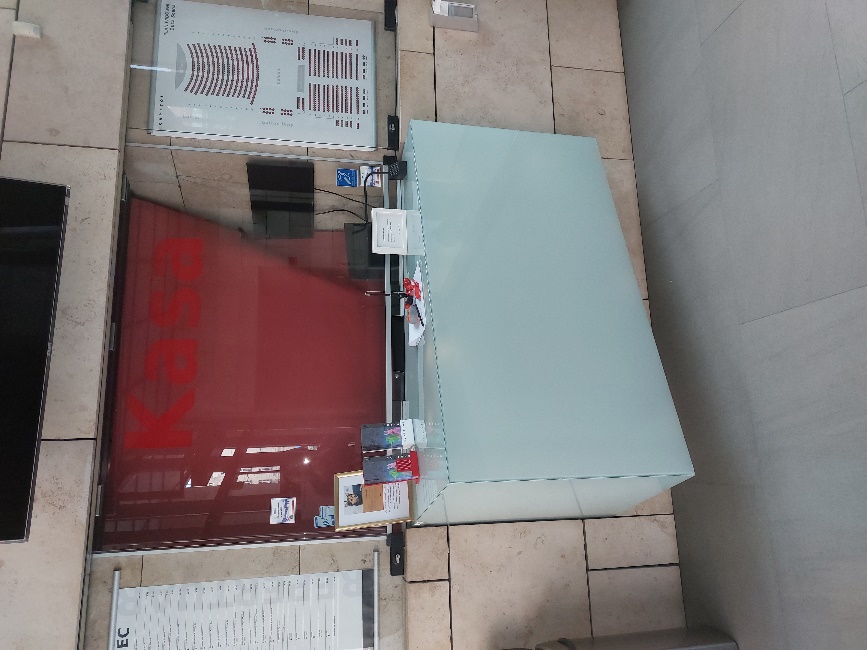 i wykonać nowe stanowisko według rysunku poglądowego dołączonego do zapytania, rysunek i podane tam wymiary służą jedynie jak najlepszemu oszacowaniu kosztów wykonania nowej lady kasowej. Wszystkie wymiary trzeba zdjąć z natury na etapie realizacji projektu gdyż mogą się nieznacznie różnić poprzez zastosowanie różnych technik wykonania lady.Kasa – nowa lada opisNowa lada będzie składała się z blatu długości 180cm i grubości od 3-5cm przy szerokości około 50-60cm dzielonego na dwa odcinki pierwszy około 100cm na wysokości równej okładzinie kamiennej oraz drugiego odcinka zamontowanego poniżej pierwszego długości około 80cm na wysokości około 70-80cm – tak aby osoba na wózku miała do niego swobodny dostęp. W dłuższy odcinek blatu należy wbudować podajnik kasowy o wymiarach komory podawczej nie większej niż dł x szer x wys, 310 x234x410 (w mm) – tak aby można było swobodnie umieścić w nim terminal płatniczy. Podajnik musi mieć szczelnie zamykany aby zimno z holu zewnętrznego nie przenikało przez podajnik do pomieszczenia kasy. Obecną szybę należy zdemontować a na jej miejsce zamontować nową tak aby jej dolna krawędź opierała się na blacie a górną cześć należy zamontować za pomocą istniejących uchwytów. Szyba powinna być odpowiedniej grubości aby zmieściła się w obecne uchwyty. Poza uchwytami górnymi należy wykorzystać obecne uchwyty przy kamieniu na wysokości blatu. Szyba powinna być wykonana w technologii bezpiecznej dla użytkownika w przypadku jej uszkodzenia. Powinna posiadać ramkę aluminiową nie grubszą niż 20mm. Nie dopuszcza się wykonania szyby oraz okna podawczego/przesuwnego w profilu okiennym. Przy drugiej części blatu należy zamontować  okno podawcze przesuwne wymiary elementu przesuwnego to 40x30 (cm) jak na rysunku. Cześć przesuwna zachodzi na część stałą o takich samych wymiarach. Okno musi mieć możliwość blokowania (zamykania części przesuwnej od środka kasy) tak aby nie można było jej otworzyć z zewnątrz (od strony holu kasowego). Ramka dolna szyby głównej jak i ramka okna przesuwnego powinna być zamontowana na blacie szczelnie aby chłód nie przedostawał się do pomieszczenia kasy na styku blatu i szyby.A miejsce zdemontowanego szklanego blatu do wysokości nowego blatu należy wykonać zabudowę podwójną z płyt GK lub płyt GK i płyt OSB. Zabudowa musi być stabilna i mocna aby zamontować do niej blat i oprzeć szybę. Zabudowę od strony kasy należy pomalować farbą białą odporną na zabrudzenia, zmywalną. Od strony zewnętrznej należy pomalować farbą białą odporną za zabrudzenia oraz dodatkowo nakleić pleksi a na nią grafikę z logo Teatru. Grafika będzie podświetlana za pomocą paska LED zamontowanego pod blatem kasowym. Włącznik pozostaje bez zmian.Termin wykonania prac 3.08.2023OŚWIADCZENIE O NIEPODLEGANIU WYKLUCZENIU Z UDZIAŁU W POSTĘPOWANIU PROWADZONYM W TRYBIE ZAPYTANIA OFERTOWEGO NA: Przebudowę stanowiska kasowego w Teatrze Muzycznym Capitol przy ul. Piłsudskiego 67 we Wrocławiu.Wykonawca NIE UBIEGAJĄCEGO SIĘ O UDZIELENIE ZAMÓWIENIA WYK WYKONAWCA WSPÓLNIE …………………………………………………………………………………………………..………………………………………………………………………………………………………………………………………..(pełna nazwa/firma Podmiotu, w imieniu którego składane jest oświadczenie, adres)reprezentowany przez: ……………………………………………………………………………………………………………..……(imię, nazwisko, stanowisko/podstawa do reprezentacji)Oświadczam, że nie podlegam wykluczeniu z postępowania na podstawie w art. 7 ust. 1 ustawy z dnia 13 kwietnia 2022 r o szczególnych rozwiązaniach w zakresie przeciwdziałania wspieraniu agresji na Ukrainę oraz służących ochronie bezpieczeństwa narodowego (Dz. U. poz. 835)*.………………………………………………………                                                              ………………………………………Miejscowość, data         						        podpis osoby upoważnionej doreprezentowania Wykonawcy*Z postępowania wyklucza się: wykonawcę wymienionego w wykazach określonych w rozporządzeniu 765/2006 i rozporządzeniu 269/2014 albo wpisanego na listę na podstawie decyzji w sprawie wpisu na listę rozstrzygającej o zastosowaniu środka, o którym mowa w art. 1 pkt 3 ustawy z dnia 13 kwietnia 2022 r o szczególnych rozwiązaniach w zakresie przeciwdziałania wspieraniu agresji na Ukrainę oraz służących ochronie bezpieczeństwa narodowego; wykonawcę, którego beneficjentem rzeczywistym w rozumieniu ustawy z dnia 1 marca 2018 r. o przeciwdziałaniu praniu pieniędzy oraz finansowaniu terroryzmu (Dz. U. z 2022 r. poz. 593 i 655) jest osoba wymieniona w wykazach określonych w rozporządzeniu 765/2006 i rozporządzeniu 269/2014 albo wpisana na listę lub będąca takim beneficjentem rzeczywistym od dnia 24 lutego 2022 r., o ile została wpisana na listę na podstawie decyzji w sprawie wpisu na listę rozstrzygającej o zastosowaniu środka, o którym mowa w art. 1 pkt 3 ustawy z dnia 13 kwietnia 2022 r o szczególnych rozwiązaniach w zakresie przeciwdziałania wspieraniu agresji na Ukrainę oraz służących ochronie bezpieczeństwa narodowego; wykonawcę, którego jednostką dominującą w rozumieniu art. 3 ust. 1 pkt 37 ustawy z dnia 29 września 1994 r. o rachunkowości (Dz. U. z 2021 r. poz. 217, 2105 i 2106) jest podmiot wymieniony w wykazach określonych w rozporządzeniu 765/2006 i rozporządzeniu 269/2014 albo wpisany na listę lub będący taką jednostką dominującą od dnia 24 lutego 2022 r., o ile został wpisany na listę na podstawie decyzji w sprawie wpisu na listę rozstrzygającej o zastosowaniu środka, o którym mowa w art. 1 pkt 3 ustawy z dnia 13 kwietnia 2022 r o szczególnych rozwiązaniach w zakresie przeciwdziałania wspieraniu agresji na Ukrainę oraz służących ochronie bezpieczeństwa narodowego.Administrator danych tj. Teatr Muzyczny Capitol zobowiązuje kontrahenta do poinformowania o zasadach i sposobie przetwarzania danych wszystkie osoby fizyczne zaangażowane w realizację umowy.W związku z powyższym zobowiązuje się Wykonawcę do złożenia wraz z ofertą cenową oświadczenia o wypełnieniu przez niego obowiązków informacyjnych przewidzianych w art. 13 lub art. 14 RODO  oraz oświadczenie w zakresie zgody na przetwarzanie danych osobowych zawartych w złożonej ofercie.OŚWIADCZENIEOświadczam, że wypełniłem obowiązki informacyjne przewidziane w art. 13 lub art. 14 RODO wobec osób fizycznych, od których dane osobowe bezpośrednio lub pośrednio pozyskałem w celu ubiegania się o udzielenie zamówienia publicznego w niniejszym postępowaniu..............................................						 ...........................................       Wrocław, dnia 		          				                	     PodpisOświadczam, że wyrażam zgodę na przetwarzanie moich danych osobowych udostępnionych w złożonej ofercie dla potrzeb niezbędnych do realizacji procesu przeprowadzenia wyboru wykonawcy.  ...........................							…………………………Wrocław, dnia									Podpis Klauzula informacyjna dla osób biorących udział w postępowaniu o udzielenie zamówienia określonego w zapytaniu ofertowymZgodnie z art. 13 ust. 1 i 2 Rozporządzenia Parlamentu Europejskiego i Rady (UE) 2016/679 z dnia 27 kwietnia 2016 r. w sprawie ochrony osób fizycznych w związku z przetwarzaniem danych osobowych i w sprawie swobodnego przepływu takich danych oraz uchylenia dyrektywy 95/46/WE (ogólne rozporządzenie o ochronie danych zwane dalej: RODO) informuję, że: ADMINISTRATOR DANYCHAdministratorem Państwa danych osobowych przetwarzanych w ramach postępowania w zakresie zapytania ofertowego będzie Teatr Muzyczny Capitol z siedzibą we Wrocławiu przy ul. Piłsudskiego 67. Mogą się Państwo z nami kontaktować w następujący sposób: • listownie na adres: Teatr Muzyczny Capitol, ul. Piłsudskiego 67, 50-019 Wrocław • poprzez e-mail: sekretariat@teatr-capitol.pl • telefonicznie: (71) 78 90 431INSPEKTOR OCHRONY DANYCHWyznaczyliśmy Inspektora ochrony danych osobowych. Jest to osoba, z którą mogą się Państwo kontaktować we wszystkich sprawach dotyczących przetwarzania danych osobowych oraz korzystania z praw związanych z przetwarzaniem danych. Z inspektorem ochrony danych mogą się Państwo kontaktować w następujący sposób:a)  poprzez e-mail: inspektor@teatr-capitol.pl b)  listownie: Teatr Muzyczny Capitol , ul. Piłsudskiego 67, 50-019 Wrocław.       3.  CEL PRZETWARZANIA DANYCH I PODSTAWY PRAWNEPaństwa dane osobowe przetwarzane będą na podstawie:art. 6 ust. 1 lit. c RODO w celu przeprowadzenia postępowania, na wykonanie zadania określonego w zapytaniu ofertowym,art. 6 ust. 1 lit. b RODO w przypadku wybranej oferty - w celu realizacji przedmiotu zamówienia poprzez zawarcie umowy.OKRES PRZECHOWYWANIA DANYCHPaństwa dane osobowe będą przetwarzane do momentu ustania celu przetwarzania lub przez okres wynikający z kategorii archiwalnej dokumentów, w których ujęte są dane, określonej w przepisach wykonawczych do ustawy o narodowym zasobie archiwalnym i archiwach.ODBIORCY DANYCH Państwa dane osobowe mogą zostać udostępnione podmiotom uprawnionym do ich uzyskania na podstawie odrębnych przepisów prawa. Państwa dane osobowe nie będą przekazywane do państw spoza Europejskiego Obszaru Gospodarczego.PRAWA OSÓB, KTÓRYCH DANE DOTYCZĄW odniesieniu do danych pozyskanych w związku z prowadzonym postępowaniem o udzielenie zamówienia publicznego przysługują Państwu następujące uprawnienia:prawo dostępu do swoich danych oraz otrzymania ich kopii,prawo do sprostowania (poprawiania) swoich danych,prawo do usunięcia danych osobowych, prawo do ograniczenia przetwarzania danych, przy czym przepisy odrębne mogą wyłączyć możliwość skorzystania z tego prawa.W każdej chwili przysługuje Państwu również prawo do wycofania zgody na przetwarzanie danych osobowych, jeśli stanowiła ona podstawę przetwarzania danych. Cofnięcie zgody nie wpływa na zgodność z prawem przetwarzania, którego dokonano na podstawie Państwa zgody przed jej wycofaniem.Oprócz tego mogą Państwo wnieść skargę wobec przetwarzania Państwa danych do Prezesa Urzędu Ochrony Danych Osobowych (adres: ul. Stawki 2, 00-193 Warszawa).7.	PODANIE DANYCHPodanie danych osobowych w związku z udziałem w postępowaniu o udzielenie zamówienia publicznego w trybie zapytania ofertowego nie jest obowiązkowe, ale może być warunkiem niezbędnym do wzięcia w nim udziału.Potwierdzam, że zostałam/zostałem* poinformowany o zasadach przetwarzania danych osobowych przez Administratora Danych tj. Teatr Muzyczny Capitol we Wrocławiu. ………………………………… 						………………………………………... Wrocław, dnia 								Podpis* niepotrzebne skreślić